ГЛАВАСамойловского муниципального района Саратовской областиПОСТАНОВЛЕНИЕ17.03.2020 г. № 3гО назначении публичных слушаний по вопросу предоставления разрешений на отклонение от предельных параметров разрешенного строительства, реконструкции объектов капитального строительства В соответствии со ст. 40 Градостроительного Кодекса Российской Федерации от 29.12.2004 N 190-ФЗ (ред. от 18.06.2017), ст. 28 Федерального закона от 06 октября 2003 года №131-ФЗ «Об общих принципах организации местного самоуправления в Российской Федерации», «Положением о публичных слушаниях, общественных обсуждениях», утвержденным решением Муниципального Собрания Самойловского муниципального района Саратовской области от 30.07.2018 № 171,  на основании  заявлений Никитиной Натальи Анатольевны и Черных Юлии Александровны, в соответствии с решением Комиссии по подготовке проектов Правил землепользования и застройки территорий муниципальных образований Самойловского муниципального района Саратовской области от 17.03.2020г.,руководствуясь Уставом Самойловского муниципального района Саратовской областиПОСТАНОВЛЯЮ:1. Назначить проведение публичных слушаний по вопросам предоставления разрешений на отклонение от предельных параметров разрешенного строительства, реконструкции объектов капитального строительства, расположенных по адресам:- Саратовская область, Самойловский район, р.п. Самойловка, ул. Ленина, д.329,- Саратовская область, Самойловский район, р.п. Самойловка, пер. Красный, д. 7,на 30.03.2020 года в 10-00 часов в актовом зале здания администрации Самойловского муниципального района, по адресу: р.п. Самойловка, ул. Красная площадь, д.10.2. Поручить Комиссии по подготовке проектов Правил землепользования и застройки территорий муниципальных образований Самойловского муниципального района Саратовской области организацию проведения публичных слушаний. 3. Замечания и предложения в письменной форме направляются в Комиссию по подготовке проектов Правил землепользования и застройки территорий муниципальных образований Самойловского муниципального района Саратовской области до 27.03.2020г в рабочие дни с 8:00 до 17:00 часов по местному времени по адресу: р.п. Самойловка, ул. Красная площадь, д. 10.4. Настоящее постановление разместить на официальном сайте администрации Самойловского муниципального района в сети «Интернет».5. Настоящее постановление вступает в силу со дня его официального опубликования.Глава Самойловского муниципального района                                                                                        М.А.Мельников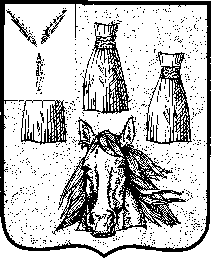 